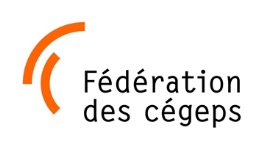 Programme des exemptions de droits de scolarité supplémentaires pour étudiants étrangers des cégeps financé par le MEES et géré par la Fédération des cégeps – Année scolaire 2017-2018 –Formulaire de candidature (à remplir et à signer par le candidat)IdentificationJe,Né(e) le                                                                  et        citoyen(ne) de/duJe suis admis(e) ou inscrit(e) au :                                         dans le programme :Je confirme que :je ne suis ni citoyen(ne) canadien(ne), ni résident(e) permanent(e) du Canada et que je n’ai pas présenté une demande de résidence permanente en vertu des lois québécoises et canadiennes de l’immigration ;je suis admis(e) ou inscrit(e) à temps complet dans un programme de formation technique en vue d’y obtenir le diplôme d’études collégiales (DEC) au terme de mon séjour au Québec ;Je comprends :qu’il sera nécessaire que je sois détenteur(trice) d’un Certificat d’acceptation du Québec (CAQ) pour études émis par le ministère de l’Immigration, de la Diversité et de l’Inclusion du Québec (MIDI) et d’un permis d’études émis par le gouvernement du Canada et que ces documents devront être maintenus valides et conformes pour toute la période d’études visée par l’exemption de droits de scolarité supplémentaires ; qu’il sera nécessaire que je souscrive au régime collectif de soins de santé pour les étudiants étrangers des cégeps ou, si le cégep n’a pas adhéré au régime collectif, que je souscrive à une assurance soins de santé acceptée par le cégep;que l’exemption pourra prendre fin en cours d’année pour toute raison jugée valable par le collège ou la Fédération des cégeps ;que l’exemption vise à favoriser la réussite de mes études ;que si j’ai fourni des renseignements erronés, de faux documents ou des documents modifiés aux fins de mon admission au cégep, le  pourra prendre des mesures pouvant aller jusqu’à l’expulsion du programme dans lequel j’étudie et que, de plus, des procédures judiciaires pourraient être entreprises contre moi.Je m’engage à :présenter au responsable du Programme dans mon cégep les originaux de tous les documents qui auront servi à l’analyse de ma demande d’admission soit les relevés de notes de mes trois dernières années d'études ainsi que les diplômes s'y rattachant le cas échéant ;respecter les conditions relatives à mon programme d’études et à observer les règlements du collège que je fréquenterai ;suivre de mon mieux le programme d’études auquel je serai inscrit(e) ; présenter, le cas échéant, les rapports périodiques que l’on me demandera dans le cadre de ce Programme des exemptions de droits de scolarité supplémentaires pour des étudiants étrangers du réseau collégial ;Et j’autorise : le  et la Fédération des cégeps à échanger et à transmettre au ministère de l’Éducation et de l’Enseignement supérieur du Québec, au ministère des Affaires mondiales Canada, à Immigration, Réfugiés et Citoyennetés Canada, au ministère de l’Immigration, de la Diversité et de l’Inclusion (Québec), à Revenu Québec, à l’Agence du revenu du Canada, à la compagnie d’assurance responsable du régime collectif de soins de santé pour les étudiants étrangers des cégeps, au Service régional d’admission qui a traité ma demande d’admission, des renseignements d’ordre personnel, médical et scolaire concernant mes dépendants ou moi-même, renseignements nécessaires à l’exercice des attributions de ces organismes, à la mise en œuvre et à la gestion du Programme des exemptions de droits de scolarité supplémentaires et ce, afin que soit maintenu mon statut d’étudiant exempté des droits de scolarité supplémentaires au cégep ;le  et la Fédération des cégeps à communiquer avec les établissements scolaires que j’ai fréquentés ou les autorités gouvernementales responsables de la formation que j’ai reçue afin d’obtenir ou de vérifier des renseignements sur mes études et les documents scolaires que j’ai soumis aux fins d’admission au cégep.Note : Si l’étudiant(e) est mineur(e), il est nécessaire d’obtenir l’approbation du parent ou du tuteur de l’autorité parentale pour valider la convention.Signé le                          à Signature du candidat (obligatoire)JJ/MM/AAAASigné le                         àSignature du parent ou du tuteur de l’autorité parentaleJJ/MM/AAAAPrénom et nom du parent ou du tuteur de l’autorité parentale(en lettres moulées)